COLEGIO JAZMÍN J.M.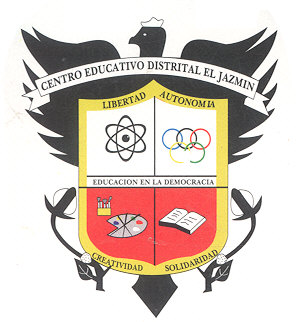 QUÍMICA INORGANICA - GRADO 11°EJERCICIOS COMPLEMENTARIOS PARA EVALUACION PARCIALGUIA DE TRABAJO EXTRACLASE: N°2TEMA: BALANCEO DE ECUACIONES QUIMICASDocente: Juan Manuel Noy H.INDICADOR DE LOGROPractica el balanceo de ecuaciones químicas mediante tanteo  y oxido reducción.Balancear las siguientes ecuaciones químicas por tanteo o acierto error: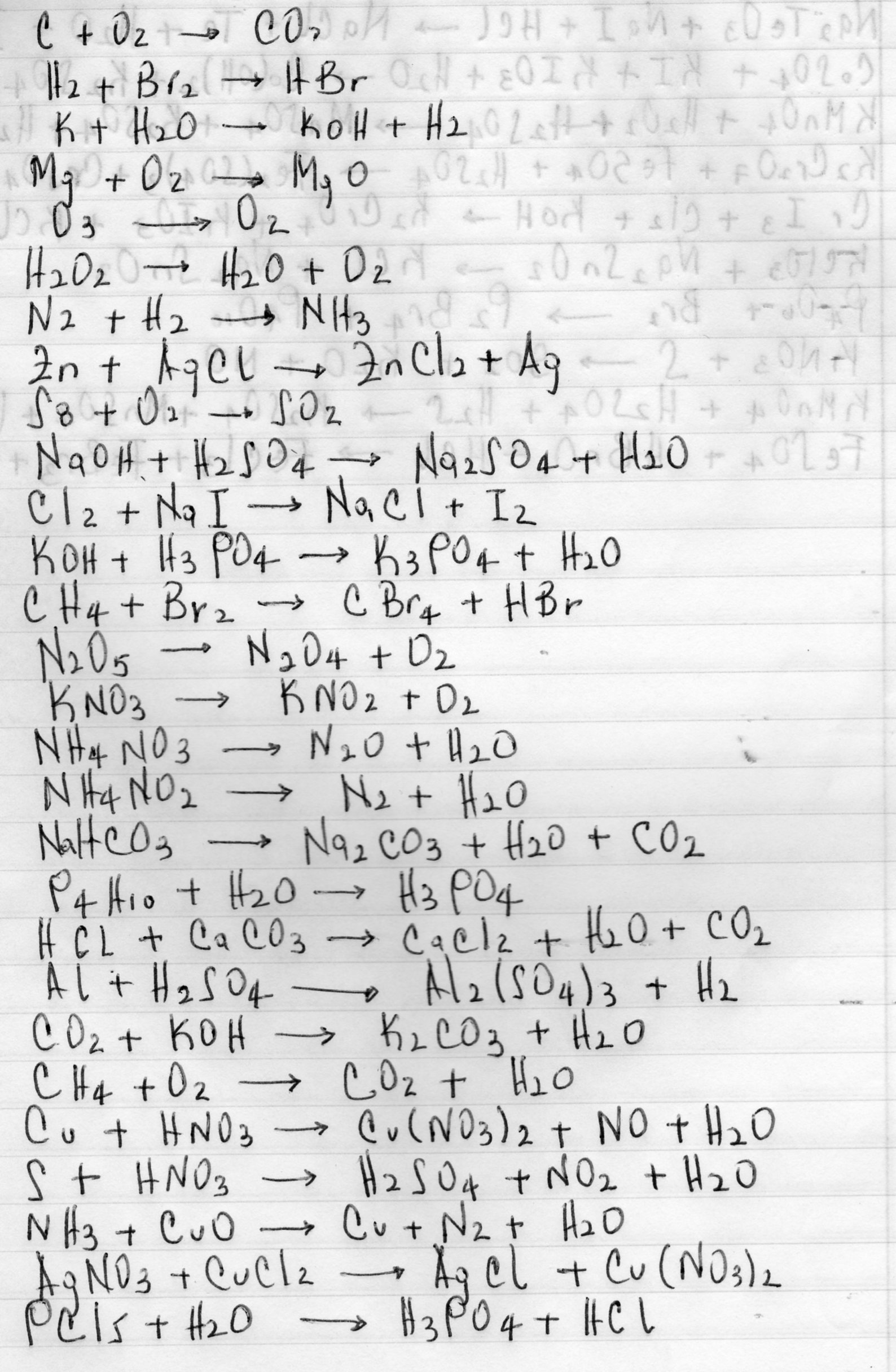 Balancear las siguientes ecuaciones químicas por oxido reducción: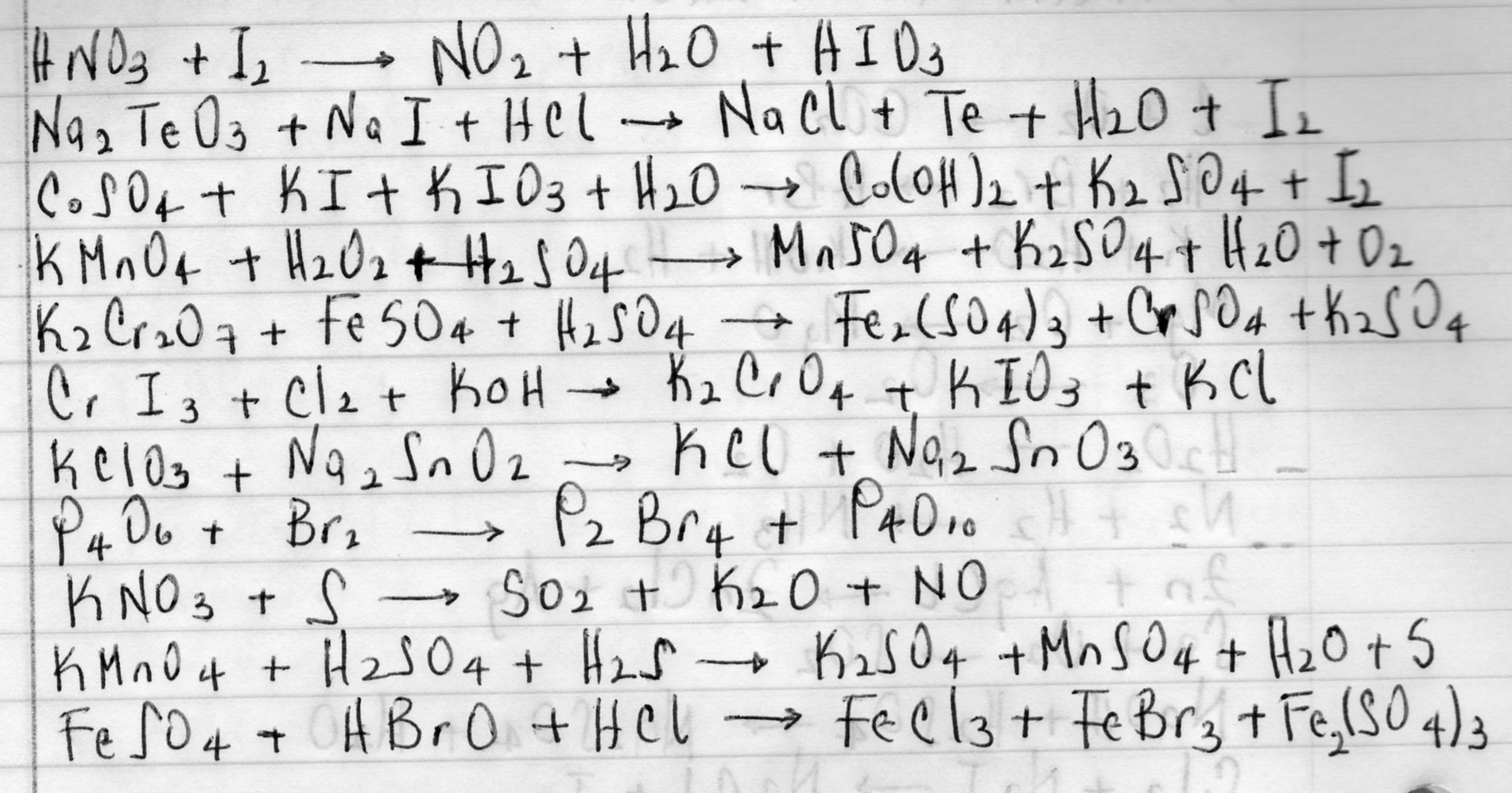 